Order of WorshipMusical PreludeGathering: L:	In the midst of fear and confusion R:	We come to you this day, Oh God.L:	In the joy, peace, empowerment that your resurrection has brought to usR:	We come seeking your Son, O God.    L:	Jesus stands in the midst of usR:	We welcome you and offer our praise to you our risen Lord and Saviour.  May our worship be found well pleasing and acceptable in your sight. Introit: “Surely The Presence of the Lord Is in This Place”Hymn: “I Know That My Redeemer Lives” [# 126 VIP]Prayer of AdorationGracious and eternal God, we come before you this day with hearts filled with praise and adoration.  We stand in awe of you most holy God.  All creation sings your praises and rejoice that you brought life to us through the crucifixion and resurrection of our Lord Jesus Christ.  We pray that as we worship you this day your word will bring peace, restore hope and bring life to those in need of your resurrection power.  In Jesus name we pray. AmenPrayer of ConfessionL:	Sovereign God of mercy and truth, we approach your throne of mercy today seeking your forgiveness.  You have called us to love our neighbours as we do ourselves, yet we have oftentimes only shown love and mercy to those who agree with our viewpoints or who are in our social groups.R:	Saviour of the world, have mercy upon us and forgive us. L:	You have called us to trust in you, yet we have opted to trust in ourselves and others around us.  You have proven to be our provider, yet we have oftentimes doubted your provision for us.  Father at times we have allowed doubt to invade our hopefulness.  Our confidence in you at times has been based on what we can see, rather than our belief that you are in our midst working all things out for our ultimate good. R:	Restorer of confidence and hope, have mercy upon us and forgive us.Assurance of Pardon:L:	The Resurrection of Christ brings new hope and calls us to trust and not doubt, to rejoice and not lose hope, to be empowered and not to fear.   In Christ resurrection we have moved from death into a new life with him.  In the name of Christ, we have been forgiven.R:	Amen.  Thanks be to God.Prayer of ThanksgivingL:	We thank you heavenly Father that even though we may be concerned about what is happening in our world and may want to huddle in fear, you are in the midst assuring us of your continued presence in our lives. 
Thank you for the joy you have brought to us through your resurrection.  Thank you for the peace you offer in the midst of the chaos around us.  Thank you for the empowerment that we have been given to share the gospel with others. Amen.Time of Praise 	– ‘FullJoy’ (Members of the Saxthorpe Praise Team)Sisters: Winsome Exell, Michelle Goldson & Judy-Marie Campbell Children’s Corner	- Rev’d Cheryse MartinMINISTRY OF THE WORD:Collect:   ALL:	Risen Christ, for whom no door is locked, no entrance barred: open the doors of our hearts, that we may seek the good of others and walk the joyful road of sacrifice and peace, to the praise of God the Father.  Amen.Epistle:  1 John 1:1-2:2	- Sis. Paulette Henry (Saxthorpe)Selection: “What A Beautiful Name…” - Anjanique Glasgow                  				            (May Pen Circuit)Gospel:  John 20: 19-31	- Rev’d Nichola Barrett-Glasgow			    (Minister, May Pen Circuit)Sermon:			-  Rev’d Nichola Barrett-Glasgow			    (Minister, May Pen Circuit)Hymn of Response “My Hope is Built on Nothing Less…” [# 201a VIP]The Apostle’s CreedALL:	I believe in God, the Father Almighty, 
Creator of Heaven and Earth
I believe in Jesus Christ, His only Son, Our Lord
He was conceived by the power of the Holy Spirit
and born of the Virgin Mary
He suffered under Pontius Pilate,
was crucified, died and was buried.
He descended to the dead, 
On the third day he rose again, 
He ascended into Heaven
and is seated at the right hand of the Father.
He will come again to judge the living and the dead.
I believe in the Holy Spirit
The holy catholic church,
The Communion of Saints,
The forgiveness of sins,
The resurrection of the body
And the life everlasting. Amen.AnnouncementsOffertoryPrayer of Thanksgiving for Offering Prayers of Intercession for our nation (Focus Areas)Those infected with the Corona VirusHealth Care WorkersCrime and Violence, Economic situation Closing Hymn “Light of The World Thy Beams I Bless…” [# 270 VIP]BenedictionALL:	Now to him who is able to keep you from falling, and to make you stand without blemish in the presence of his glory with rejoicing, 25 to the only God our Savior, through Jesus Christ our Lord, be glory, majesty, power, and authority, before all time and now and forever. Amen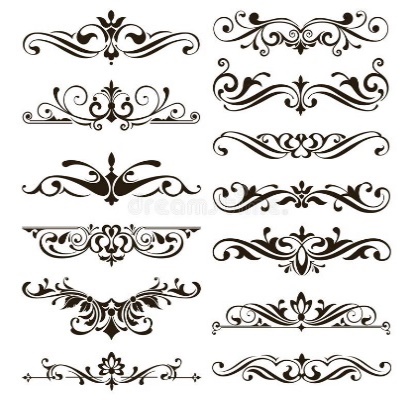 The Methodist Church in the Caribbean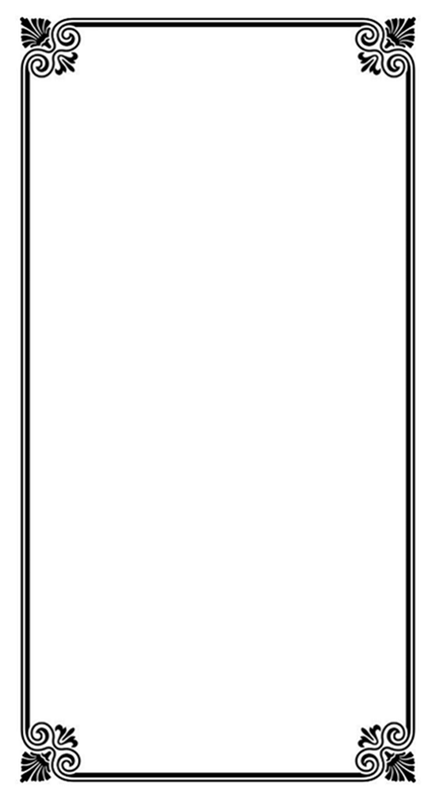 and the Americas (MCCA)Jamaica DistrictDISTRICT THEME:“Spreading Scriptural Holiness to Reform the Nation…Beginning with Me”Sub Theme “Caring for the Body, Mind and Soul as we serve the present age”METHODIST VOICES IN WORD AND SONGTELEVISION MINISTRY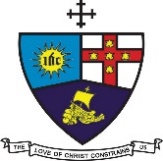 2nd  LORD’S DAY OF THE  RESURRECTIONSunday, April 11, 2021 at 1:30 p.m.                Preacher:	Rev’d Nichola Barrett-Glasgow			(Minister, May Pen Circuit)Liturgist:	Bro. Marcel Glasgow (May Pen Circuit)Organist:		Sis. Melrose DaviesChoristers:Sis. Yvonne BrownSis. Lucette CargillSis. Valerie HindsSis. Marie MillerSis. Yvonne PattersonBro. Nigel HayePraise Team: 	‘FullJoy’ (Members of the Saxthorpe Praise Team)Sis. Winsome ExellSis. Michelle GoldsonSis. Judy-Marie Campbell	                 District Bishop:  Rev’d Christine Gooden- Benguche                District Conference Secretary:  Rev’d Dr. Wayneford McFarlaneA warm welcome to all worshippers! 